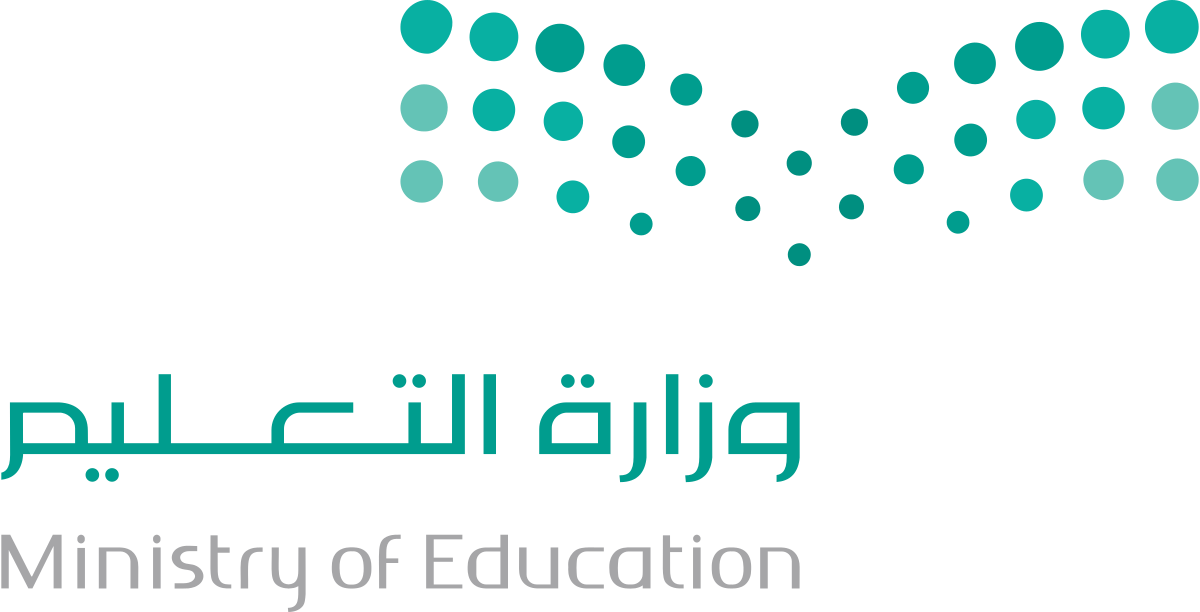 س1سميت الدولة الاموية بهذا الاسم نسبة لأمية بن عبد شمس. (      )س2استمر حكم الدولة الأموية مدة خمسين سنة.(      )س3وصف عصر الدولة الاموية بعصر الفتوحات الأسلامية.(      )س4تمكن العباسيون من القضاء على الدولة الاموية سنة 132هـ.(      )س5اتسم العصر العباسي الثاني بالقوة والازدهار.(      )س6يعد عصر  هارون الرشيد العصر الذهبي للحضارة الإسلامية .(      )س7من نتائج الهجوم المغولي على بلاد المسلمين تدمير بغداد عاصمة الدولة العباسية.(      )س8قامت الدولة العثمانية بمحاربة الدولة السعودية الأولى والثانية. (      )س9من سمات المناخ المحيطي ان الامطار فيه على مدار السنة.  (      )س10هدف الخريطة الطبوغرافية تمثيل باطن الأرض.(       )س11يعتبر اسم الخريطة من المحتويات الخارجية للخريطة الطبوغرافيةس1تنازل عن الخلافة لمعاوية بن ابي سفيان :س4وصل الإسلام لحدود الصين شرقاً والاندلس غرباً في    عهد الخليفة:( أ )علي بن ابي طالب( أ )معاوية بن ابي سفيان(ب)الحسن بن علي(ب)عبد الملك بن مروان(ج)الحسين بن علي(ج)الوليد بن عبد الملك(د)الحجاج بن يوسف(د)عمر بن عبد العزيزس2جعل دمشق عاصمة للدولة الأموية : س5القائد المسلم الذي فتح بلاد الأندلس: ( أ )معاوية بن ابي سفيان ( أ )طارق بن زياد(ب)عبد الملك بن مروان (ب)قتيبة بن مسلم(ج)الوليد بن عبد الملك (ج)محمد بن القاسم(د)عمر بن عبد العزيز (د)أبو مسلم الخرساني س3من اعمال الخليفة عبد الملك بن مروان:س6يرتبط نسب الخليفة عمر بن عبد العزيز من جهة امة بالخليفة:( أ )انشاء ديوان الخاتم( أ )أبو بكر الصديق(ب)انشاء اول قاعدة بحرية للسفن(ب)عمر بن الخطاب(ج)انشاء دار لسك النقود الاسلامية(ج)عثمان بن عفان(د)امر بتدوين الحديث النبوي(د)علي بن ابي طالبس7يعد المؤسس الحقيقي للدولة العباسية :س 13كانت مدة خلافة محمد المهدي :( أ )أبو العباس ( أ )تسع سنوات(ب)أبو جعفر المنصور(ب)عشر سنوات(ج)هارون الرشيد (ج)احدى عشر سنة(د)المستعصم بالله(د)اثنا عشر سنةس8سقطت الدولة العباسية عام  :س14 توفي أبو جعفر المنصور وهو  : ( أ )132هـ( أ )في طريقة للحج (ب)583هـ(ب)عائد من الحج (ج)656هـ(ج)في جبهة القتال (د)600هـ(د)في بيتهس9اخر خلفاء الدولة العباسية: س15تنسب الدولة العثمانية إلى :( أ )أبو العباس ( أ )أرطغل(ب)أبو جعفر المنصور (ب)عثمان بن ارطغل(ج)هارون الرشيد(ج)أورخان(د)المستعصم بالله(د)هولاكوص10انتصر على البيزنطيين وأجبرهم على دفع الجزية: س16الخرائط الطبوغرافية مهمة لأنها تمثل :( أ )أبو جعفر المنصور( أ )المناخ(ب)هارون الرشيد(ب)الاقتصاد(ج)عمر بن عبد العزيز(ج)المناطق السياحية(د)المعتصم بالله (د)ظواهر سطح الارضس11خطوط الكنتور هي خطوط :س17يكتب اسم الخريطة الطبوغرافية باللون  : ( أ )حقيقة  ( أ )الأحمر(ب)وهمية(ب)البني(ج)تفاعلية(ج)الأسودالأسود(د)تماثلية(د)الأخضرالأخضرس12من مقومات جذب السكان المُناخ  :س18خطوط الأرتفاع الكنتورية في المناطق ذات الأرتفاع المنخفض :خطوط الأرتفاع الكنتورية في المناطق ذات الأرتفاع المنخفض :( أ )الحار ( أ )متقاربة جداًمتقاربة جداً(ب)المتجمد(ب)متباعدةمتباعدة(ج)المعتدل(ج)غير متباعدةغير متباعدة(د)الرطب(د)متلاصقةمتلاصقة